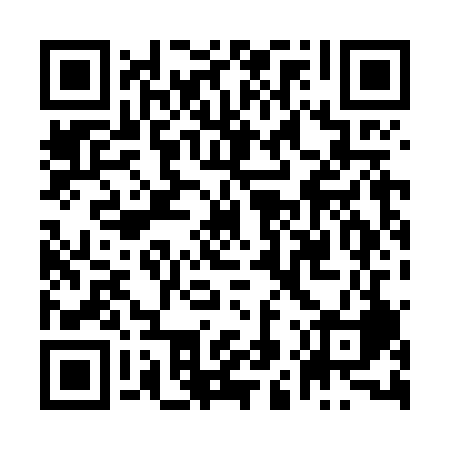 Ramadan times for Allt Conait, UKMon 11 Mar 2024 - Wed 10 Apr 2024High Latitude Method: Angle Based RulePrayer Calculation Method: Islamic Society of North AmericaAsar Calculation Method: HanafiPrayer times provided by https://www.salahtimes.comDateDayFajrSuhurSunriseDhuhrAsrIftarMaghribIsha11Mon4:594:596:4312:274:116:136:137:5712Tue4:564:566:4012:274:136:156:158:0013Wed4:534:536:3712:274:156:186:188:0214Thu4:504:506:3512:274:166:206:208:0415Fri4:474:476:3212:264:186:226:228:0716Sat4:444:446:2912:264:206:246:248:0917Sun4:424:426:2712:264:216:266:268:1118Mon4:394:396:2412:254:236:286:288:1419Tue4:364:366:2112:254:256:306:308:1620Wed4:334:336:1912:254:276:326:328:1921Thu4:304:306:1612:254:286:346:348:2122Fri4:274:276:1312:244:306:376:378:2323Sat4:234:236:1012:244:326:396:398:2624Sun4:204:206:0812:244:336:416:418:2825Mon4:174:176:0512:234:356:436:438:3126Tue4:144:146:0212:234:366:456:458:3427Wed4:114:116:0012:234:386:476:478:3628Thu4:084:085:5712:224:406:496:498:3929Fri4:054:055:5412:224:416:516:518:4130Sat4:014:015:5212:224:436:536:538:4431Sun4:584:586:491:225:447:557:559:471Mon4:554:556:461:215:467:577:579:492Tue4:514:516:441:215:478:008:009:523Wed4:484:486:411:215:498:028:029:554Thu4:454:456:381:205:508:048:049:585Fri4:414:416:361:205:528:068:0610:016Sat4:384:386:331:205:538:088:0810:037Sun4:344:346:301:205:558:108:1010:068Mon4:314:316:281:195:568:128:1210:099Tue4:284:286:251:195:588:148:1410:1210Wed4:244:246:221:195:598:168:1610:15